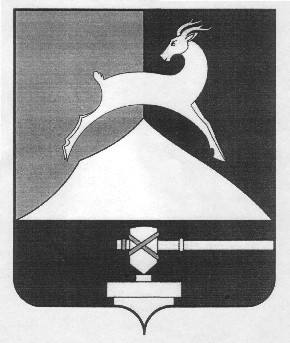 Администрация Усть-Катавского городского округаЧелябинской областиПОСТАНОВЛЕНИЕот 23.10.2020 г.  				                                               № 1396В целях реализации мероприятий муниципальной программы «Поддержка и развитие молодых граждан Усть-Катавского городского округа на 2020-2022 гг.», утвержденной постановлением администрации Усть-Катавского городского округа от 03.06.2019 г. № 814 «Об утверждении муниципальной программы «Поддержка и развитие молодых граждан Усть-Катавского городского округа на 2020-2022 г.г.»,администрация Усть-Катавского городского округа ПОСТАНОВЛЯЕТ: 1. Провести с 19 октября по 13 ноября 2020 года муниципальный молодежный грантовый конкурс социальных проектов в молодежной сфере «ПарадИдей.74». 2. Утвердить Положение о проведении муниципального молодежного грантового конкурса социальных проектов в молодежной сфере «ПарадИдей.74»  (прилагается).3. Общему отделу администрации Усть-Катавского городского округа О.Л. Толоконниковой разместить настоящее постановление на официальном сайте администрации Усть-Катавского городского округа.4. Контроль за исполнением данного постановления возложить на исполняющего обязанности первого заместителя главы Усть-Катавского городского округа по социально-культурной политике, охраны здоровья населения С.В.Харитонова.Глава Усть-Катавского городского округа                                        С.Д. СемковУТВЕРЖДЕНО постановлением администрацииУсть-Катавского городского округа                         от 23.10.2020 г. № 1396ПОЛОЖЕНИЕ
о проведении муниципального молодёжного грантового конкурса социально значимых проектов в молодежной сфере «ПарадИдей.74»1. ОБЩИЕ ПОЛОЖЕНИЯ1.1. Настоящее Положение о проведении муниципального молодежного грантового конкурса социальных проектов в молодежной сфере «ПарадИдей.74» (далее – Положение) регулирует отношения, связанные с проведением городского молодежного конкурса социальных проектов по предоставлению грантов.1.2. Муниципальный молодежный грантовый конкурс социальных проектов в молодежной сфере «ПарадИдей.74» (далее - Конкурс) проводится в целях реализации мероприятий Муниципальной программы «Поддержка и развитие молодых граждан Усть-Катавского городского округа на 2020-2022 гг.», утвержденной постановлением администрации Усть-Катавского городского округа от 03.06.2019 г. № 814 «Об утверждении муниципальной программы «Поддержка и развитие молодых граждан Усть-Катавского городского округа на 2020-2022 г.г.»».1.3. Организаторами Конкурса являются Управление образования администрации Усть-Катавского городского округа (далее – Управление образования), при финансовой поддержке Министерства образования и науки Челябинской области. Целью Конкурса является поддержка социальных и общественных инициатив молодых граждан Усть-Катавского городского округа. УЧАСТНИКИ КОНКУРСАУчастниками конкурса являются:Физические лица - граждане Российской Федерации в возрасте от 14 до 30 лет включительно (физические лица).Граждане Российской Федерации в возрасте от 14-30 лет – руководители и участники местных и молодежных общественных объединений, и некоммерческих организаций, деятельность которых не противоречит законодательству Российской Федерации .Юридические лица – граждане Российской Федерации в возрасте от 25-30 лет – деятельность которых не противоречит законодательству Российской Федерации.3. ОБЩИЕ ТРЕБОВАНИЯ К КОНКУРСНЫМ РАБОТАМ23.1. На конкурс принимаются работы, выполненные в цветном изображении в электронном варианте, по следующим номинациям:Первая номинация: "Содействие развитию активной жизненной позиции молодежи". Вы можете представить любые проекты по данной тематике, в том числе направленные на: развитие общественных молодежных институтов, их сотрудничество и партнерство;повышение социальной активности молодежи путем вовлечения ее в общественно значимую, социально-досуговую, культурную деятельность.поддержку талантливой молодежи;создание условий для развития добровольчества на территории города Усть-Катав и вовлечение в добровольческую деятельность большего количества граждан с целью повышения качества жизни;развитие молодежного информационного пространства города Усть-Катав.Вторая номинация конкурса - "Гражданское и патриотическое воспитание молодежи".
Поддерживаются любые проекты по данной тематике, а также ориентированные на: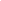 формирование позитивного имиджа города Усть-Катав;
укрепление связи поколений через проведение совместных мероприятий;формирование гражданской позиции и патриотизма;повышение авторитета и престижа среди молодёжи службы в вооруженных силах Российской Федерации;формирование у молодёжи готовности и практической способности к выполнению гражданского долга и конституционных обязанностей по защите Отечества, чувства верности своему Отечеству, гражданственности, патриотизма.Третья номинация конкурса "Создание комфортной среды проживания и формирование здорового образа жизни" Поддерживаются любые проекты по данной тематике, в том числе направленные на:вовлечение граждан в формирование здоровой экологической среды;развитие профилактической и пропагандистской работы против употребления психоактивных веществ;развитие здорового образа жизни, массового спорта, туризма, сохранение и развитие физического и психоэмоционального здоровья жителей города;3повышение уровня общественной безопасности в молодежной среде.Четвертая номинация конкурса "Сохранение и популяризация среди молодёжи природного и культурного наследия своего края, национальных традиций малой родины" .сохранение и развитие духовных, исторических и культурных ценностей;формирование у молодёжи национального самосознания, открытого для восприятия этнического своеобразия культур народов, этического отношения к природе на основе общечеловеческих и этноконфессиональных нравственных ценностей;вовлечение в деятельность по изучению истории родного края и удовлетворение их индивидуальных и коллективных потребностей в интеллектуальном и духовно-нравственном развитии;возрождение и сохранение национальных культурных традиций и языков.ЗАЩИТА ПРОЕКТА4.1. Каждый проект представленный на конкурс предусматривает защиту, в дистанционном формате:          Презентация или видеоролик, продолжительностью не более 3-х минут.5. КРИТЕРИИ ОЦЕНКИактуальность и социальная значимость проекта;логическая связность и реализуемость проекта, соответствие мероприятий проекта его целям, задачам и ожидаемым результатам;инновационность, уникальность проекта;соотношение планируемых расходов на реализацию проекта и его ожидаемых результатов, адекватность, измеримость и достижимость таких результатов;реалистичность бюджета проекта и обоснованность планируемых расходов на реализацию проекта;масштаб реализации проекта;собственный вклад и дополнительные ресурсы, привлекаемые на реализацию проекта, перспективы его дальнейшего развития;опыт успешной реализации проектов по соответствующему направлению деятельности;соответствие опыта и компетенций команды проекта планируемой деятельности;информационная открытость, публичность.5. ПОРЯДОК ПРОВЕДЕНИЯ КОНКУРСА45.1. Поступившие на конкурс работы, соответствующие требованиям данного Положения, передаются на рассмотрение экспертной комиссии. Рассмотрение заявок, оценка проектов и подведение итогов Конкурса относится к компетенции конкурсной комиссии. 5.2. Конкурсная комиссия состоит не менее чем из трех человек и формируется из представителей администрации Усть-Катавского городского округа, Управления образования и других специалистов в соответствии с тематическими направлениями проектов. 5.3. Членами конкурсной комиссии не могут быть лица, которые прямо или косвенно заинтересованы в результате Конкурса. 5.4. Председатель конкурсной комиссии избирается на первом заседании конкурсной комиссии открытым голосованием простым большинством голосов. 5.5. Решения конкурсной комиссии принимаются большинством голосов членов конкурсной комиссии. Каждый член конкурсной комиссии имеет один голос. В случае спорных вопросов, решающим считается голос Председателя. 5.6. Конкурсная комиссия принимает решение о победителях конкурса открытым голосованием. Результат решения оформляется протоколом об итогах Конкурса. В протокол об итогах Конкурса включается информация о средствах, предоставляемых победителям на реализацию проекта. 5.7. Проекты, не соответствующие выше перечисленным критериям, будут отклонены экспертами.6. УСЛОВИЯ УЧАСТИЯ В КОНКУРСЕ6.1. Представленные для участия в конкурсе работы должны соответствовать тематике и общим требованиям к конкурсным работам.6.2. Для участия в конкурсе необходимо ознакомиться с правилами, заполнить форму-заявку (Приложение № 1) и выслать конкурсную работу на электронную почту young_ukgo@mail.ru или  предоставить по адресу: г. Усть-Катав, ул. Ленина, д. 40, 4 этаж, каб. 407. 7. СРОКИ КОНКУРСА7.1. Прием заявок и конкурсных работ осуществляется с 19.10.2020 г. по 06.11.2020 г. с 09:00 до 17:00.7.2. Работа экспертной комиссии и выбор лучшей работы произойдет с 09 по 13 ноября 2020 года.7.3. Об итогах конкурса будет сообщено в социальной сети Vkontakte группа «Вступай к нам, Молодёжь УКГО» https://vk.com/public166134661, на сайте Управления образования https://uo-admukgo.educhel.ru, победители будут лично оповещены по телефонам, оставленных в заявке. 8. НАГРАЖДЕНИЕ58.1. По итогам конкурса определяется победители I, II и III места соответственно.8.2. Победители будут награждены дипломами и денежными вознаграждениями на реализацию проекта.8.3. Суммы денежных вознаграждений определяются по победным местам:I место – 20 000 рублей, II место-15 000 рублей, III место-5 000 рублей.В случае если победные места занимают:1)казённые учреждения подведомственные управлению образования, то на сумму денежного вознаграждения увеличиваются бюджетные назначения путем переноса со сметы управления образования и направляются на реализацию проекта, в том числе на укрепление материально-технической базы;2)автономные учреждения подведомственные управлению образования, то вознаграждение победителю предоставляется в виде субсидии на иные цели и направляются на реализацию проекта, в том числе на укрепление материально-технической базы.9. ОТЧЁТНОСТЬ9.1. Победители Конкурса получают денежное вознаграждение, которое должно быть потрачено на реализацию проекта, и в срок не позднее 31 декабря 2020 года представляют в Управление образования информационный и фото отчет о реализации проектов. Отчёт можно направить на электронную почту young_ukgo@mail.ru или  принести по адресу: г. Усть-Катав, ул. Ленина, д. 40, 4 этаж, каб. 407. 9.2. Срок предоставления отчёта может быть индивидуально продлён, в зависимости от сложности реализации проекта. Состав конкурсной комиссии муниципального молодёжногоконкурса социально значимых проектов в молодежной сфере «ПарадИдей.74»О проведении муниципального молодёжного грантового конкурса социально значимых проектов в молодежной сфере «ПарадИдей.74»Харитонов С.В.Исполняющий обязанности первого заместителя главы Усть-Катавского городского округа по вопросам социально-культурной политики, охраны здоровья населения, председатель комиссии;Члены комиссии: Бухмастова Е.А.Начальник Управления культуры администрации Усть-Катавского городского округа (по согласованию);Голубева Н.В.Заведующий ОДОиДО Управления образования администрации Усть-Катавского городского округа;Иванова Е.В.Начальник Управления образования администрации Усть-Катавского городского округа, заместитель председателя комиссии;Зиннатулина Г.А.Директор Муниципальное казённое учреждение дополнительного образования «Центр детского творчества» (по согласованию);Лизунов П.В.Директор ГБПОУ «Усть-Катавский индустриально-технологический техникум» (по согласованию);Мулюков Р.И.Председатель Молодёжной палаты при Собрании депутатов Усть-Катавского городского округа (по согласованию);Пульдяев С.Н.Председатель Собрания депутатов Усть-Катавского городского округа;